Náučný lesnícky chodník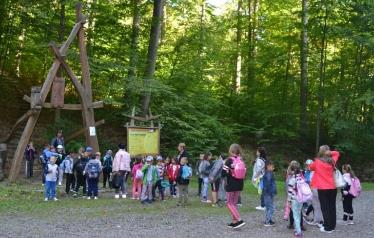 V okolí obce Pavlovce sú dobré podmienky pre pešiu turistiku.Na konci obce začína náučný chodník s názvom TAJCH.Trasa chodníka ponúka niekoľko zaujímavých turistických cieľov:viaceré minerálne pramene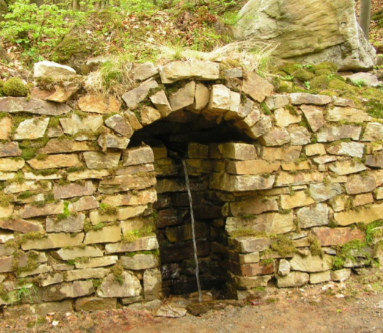 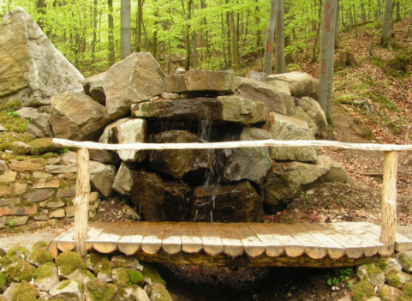 lesnícke múzeumjedinečné semenné sady viacerých druhov stromovranč Breziny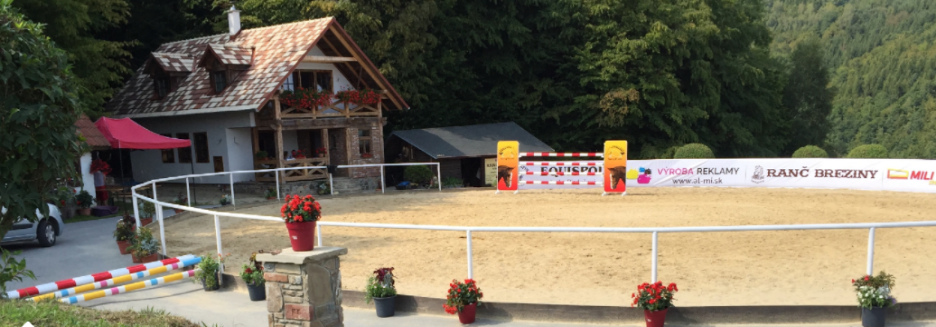 